Základní škola T.Šobra a Mateřská škola Písek, Šobrova 2070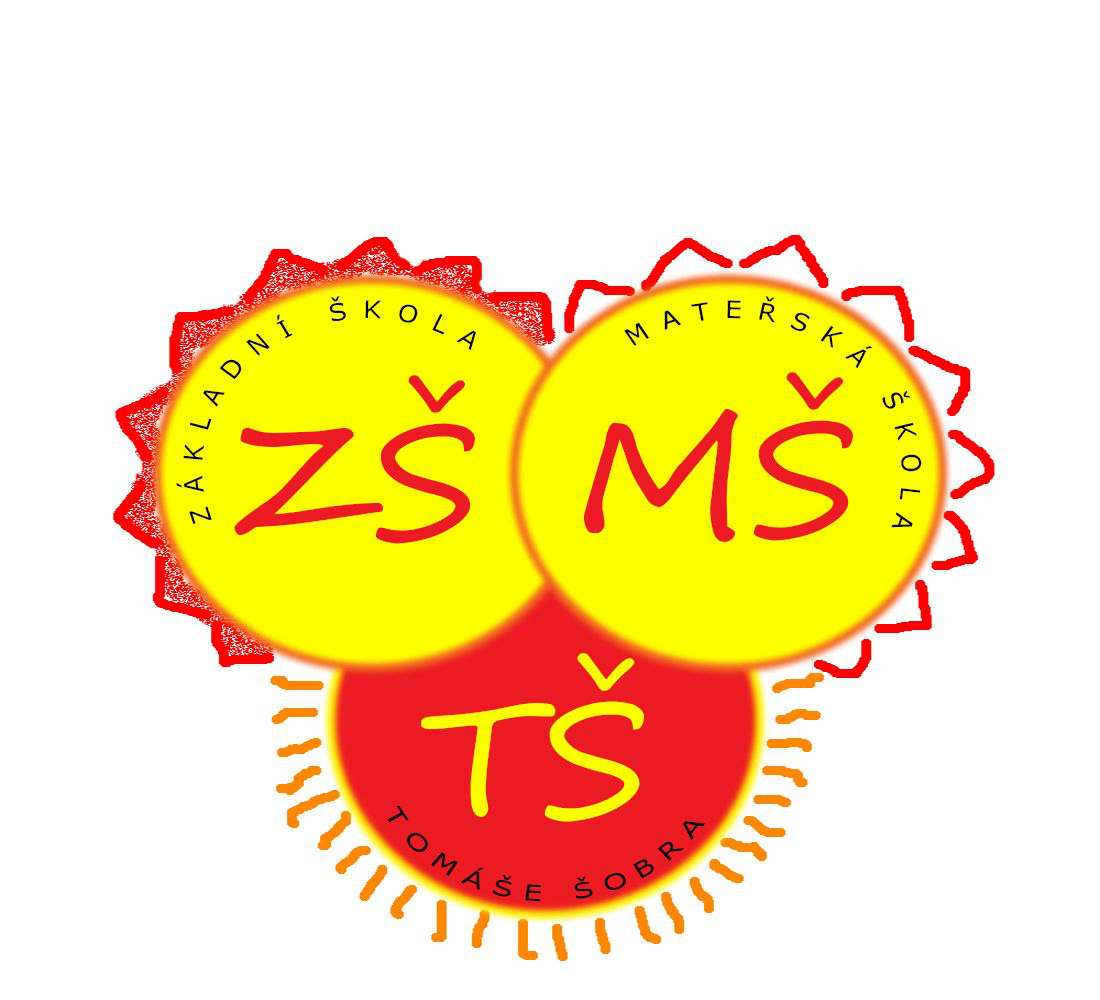                          ZPĚTVZETÍ ŽÁDOSTI O PŘIJETÍ DÍDĚTE DO MŠŽádost o přijetí dítěte :  ……………………………………………………………………………….do 12.mateřské školy, podána dne:…………………………evidována pod reg.číslem           / 12.MŠ 2023 byla vzata zpět z důvodu přijetí do jiné MŠRodič se vzdává práva odvolání:V Písku dne:                                                                                      Podpis zákonného zástupce